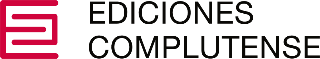 Teknokultura. Revista de Cultura Digital y Movimientos Sociales		                                 VIDEO ESSAYSe-ISSN: 1549-2230This document is required to be entirely anonymous. Please leave any sections blank if you are unable to complete themOriginal title in English (with no full stop)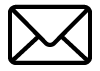 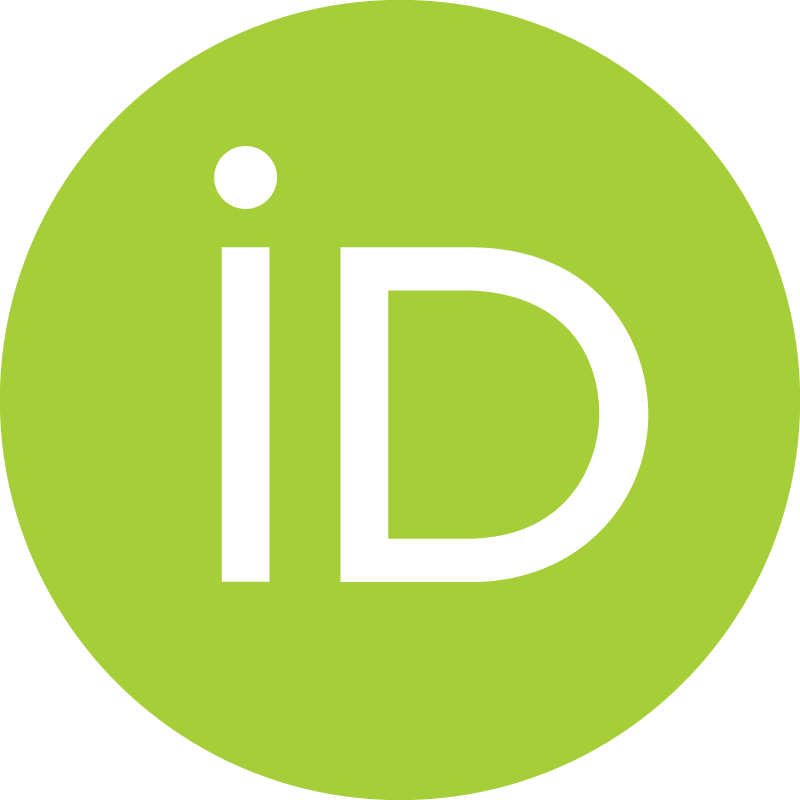 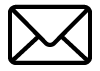 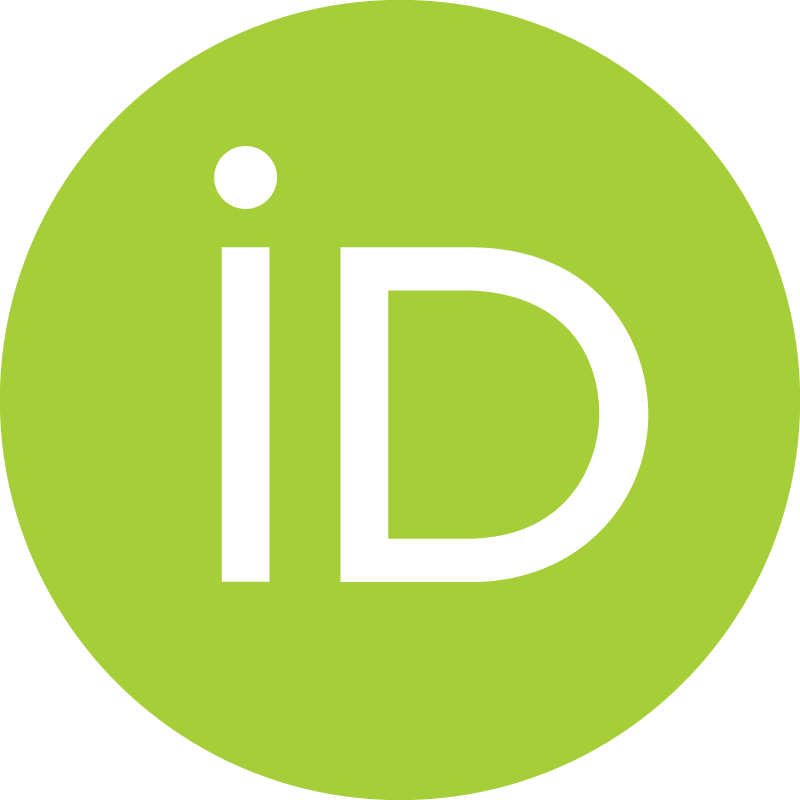 https://dx.doi.org/10.5209/TEKN.00000                                     Received: January 1, 2024 • Accepted: February 5, 2024 • Online first: February 26, 2024  OPRVideo URL: Font type Suisse Int'l, font size 9, line spacing exactly 11Insert cover picture of the video; Resolution: 150 ppi (Example below)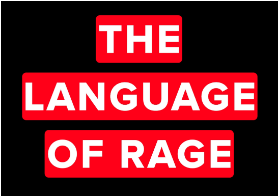 ENG Abstract. The abstract must not exceed 150 words. Font type Suisse Int'l, font size 9, line spacing exactly 11, finish with a full stop.Keywords: Maximum of 5 keywords, placed in alphabetical order. At least three of the keywords must be from the UNESCO Thesaurus http://vocabularies.unesco.org/browser/thesaurus/es/  Keywords should not include words that are included in the title of the article but should appear in the abstract. The keywords should be arranged in alphabetical order and separated by semicolons. Font type Suisse Int'l, font size 9, line spacing exactly 11, each keyword separated by a semi-colon (;), finish with a full stop. ESP Title translated into Spanish, keeping the [esp] at the beginning of the titleESP Resumen. The abstract must not exceed 150 words. Font type Suisse Int'l, font size 9, line spacing exactly 11, finish with a full stop.Palabras clave: Maximum of 5 keywords, placed in alphabetical order. At least three of the keywords must be from the UNESCO Thesaurus http://vocabularies.unesco.org/browser/thesaurus/es/. Keywords should not include words that are included in the title of the article but should appear in the abstract. The keywords should be arranged in alphabetical order and separated by semicolons. Font type Suisse Int'l, font size 9, line spacing exactly 11, each keyword separated by a semi-colon (;), finish with a full stop. Summary. Only in the language that the article is to be published in. Font type Suisse Int'l, font size 9, line spacing exactly 11. Only include the main sections, separated by a full stop at the end of each section title and after the number of the section. For texts to be published in English, do not include a Spanish table of contents. How to cite: Surname, N. (Year) Original Title [Video Essay]. Teknokultura. Revista de Cultura Digital y Movimientos Sociales, online first, number of pages. https://dx.doi.org/10.5209/tekn.XXXX 1. Written statement (no indentation, Font type Arial, font size 11, line spacing exactly 11, no full stop)The first paragraph has no indentation Font type Suisse Int'l, font size 9,5, line spacing exactly 11, line spacing single. All paragraphs in the section following the first paragraph are indented by 0.5 cm. Praesent egestas tortor nec dolor accumsan viverra. Suspendisse tincidunt dolor in dolor elementum ultricies. Praesent egestas tortor nec dolor accumsan viverra. Suspendisse tincidunt dolor in dolor elementum ultricies. Praesent Long quotations (40 words or more) are placed in a separate paragraph indented from the left margin by 0.5 cm. The author, year and page number go at the end. The text body in Font type Suisse Int'l, font size 9, line spacing exactly 11. No use of italics and no quotation marks at the beginning or end of the paragraph.Praesent egestas tortor nec dolor accumsan viverra. Suspendisse tincidunt dolor in dolor elementum ultricies. Praesent egestas tortor nec dolor accumsan viverra. Suspendisse tincidunt dolor in dolor elementum ultricies. Praesent egestas tortor nec dolor accumsan viverra. Suspendisse tincidunt dolor in dolor elementum ultricies. (Surname author, Año, p. XXX).Praesent egestas tortor nec dolor accumsan viverra. Suspendisse tincidunt dolor in dolor elementum ultricies. Praesent egestas tortor nec dolor accumsan viverra. Suspendisse tincidunt dolor in dolor elementum ultricies. Praesent egestas tortor nec dolor accumsan viverra. Suspendisse tincidunt dolor in dolor elementum ultricies. Lorem ipsum putent intellegat intellegebat pro no.Lorem ipsum putent intellegat intellegebat pro no.Lorem ipsum putent intellegat intellegebat pro no.Lorem ipsum putent intellegat intellegebat pro no.Praesent egestas tortor nec dolor accumsan viverra. Suspendisse tincidunt dolor in dolor elementum ultricies. Praesent egestas tortor nec dolor accumsan viverra. Suspendisse tincidunt dolor in dolor elementum ultricies. Praesent egestas tortor nec dolor accumsan viverra. Suspendisse tincidunt dolor in dolor elementum ultricies. 1.1. First sub-section: any text (i.e. a subtitle) following the colon goes in lower case (Font type Arial, font size 11)As many sub-sections as necessary can be included, following the same style as the sections.Praesent egestas tortor nec dolor accumsan viverra. Suspendisse tincidunt dolor in dolor elementum ultricies. Praesent egestas tortor nec dolor accumsan viverra. Suspendisse tincidunt dolor in dolor elementum ultricies. Praesent egestas tortor nec dolor accumsan viverra. Suspendisse tincidunt dolor in dolor elementum ultricies.Lorem ipsum putent intellegat intellegebat pro no.Lorem ipsum putent intellegat intellegebat pro no.Lorem ipsum putent intellegat intellegebat pro no.Praesent egestas tortor nec dolor accumsan viverra. Suspendisse tincidunt dolor in dolor elementum ultricies. Praesent egestas tortor nec dolor accumsan viverra. Suspendisse tincidunt dolor in dolor elementum ultricies. Praesent egestas tortor nec dolor accumsan viverra. Suspendisse tincidunt dolor in dolor elementum ultricies. X. Statement on the use of LLM (Font type Arial, font size 11)The following text will be included, as appropriate: This article has not used any text generated by a LLM (ChatGPT or other) for its writing. Alternatively: This article has used [tool/s name/s] as a reference or research object in the terms established by APA 7.0." This will be accompanied by a clear and concise declaration [maximum length 75 words] in which the authors provide more details about how the AI tools were used, and the limitations of their use.X. Authors’ contribution statement Font type Arial, font size 11)Name and surname of 1st author: Term, Term, Term, Term, Term, Term, Term, Term, Term, Term...Name and surname of 2nd author: Term, Term, Term, Term, Term, Term, Term, Term, Term, Term...Name and surname of 3rd author: Term, Term, Term, Term, Term, Term, Term, Term, Term, Term...Author contributions should correspond to the table below. Only the name of the contribution should be included, not its definition. Font type Suisse Int'l, font size 9,5, line spacing exactly 11, line spacing single. As many contributions as relevant can be included. Finish each with a full stop. All paragraphs in the section following the first paragraph are indented by 0.5 cm. Example:Brian Apple: Conceptualization, Investigation, Formal analysis, Writing- review and editing, Paul Beavens: Methodology, Software, Investigation, Formal analysis, Validation, Writing - original draft, Visualization.Erica Butler: Conceptualization, Resources, Funding acquisition, Project administration.X. Acknowledgements (Font type Arial, font size 11)X. ReferencesAnyon, Jean (1980). Social class and the hidden curriculum of work. Journal of Education, 162(1), 67-92. https://www.jstor.org/stable/42741976 Barber, Gregory (2019, October 24). San Francisco bans agency use of facial-recognition tech. Wired. https://www.wired.com/story/san-francisco-bans-use-facial-recognition-tech/ Bivens, Rena and Fairbairn, Jordan (2015). Quit Facebook, don’t sext and other futile attempts to protect youth. In Shira Tarrant (Ed.), Gender, Sex, and Politics - In the streets and between the sheets in the 21st century (pp. 185–198). Routledge.Gaggle (2019, November 1). The state of student safety: Through the gaggle lens. https://www.gaggle.net/wp-content/uploads/ThroughTheGaggleLens-interactive.pdfGallagher, Michael (2010). Are schools panoptic? Surveillance and Society, 7(3/4), 262-272. https://doi.org/10.24908/ss.v7i3/4.4155 Galibert-Laîné, Chloé (2024). I would like to rage [Video Essay]. Teknokultura. Revista de Cultura Digital y Movimientos Sociales, 21(1), 89-90. https://doi.org/10.5209/tekn.90068Gee, James P. (2003). What video games have to teach us about learning and literacy. Palgrave/Macmillan. Giroux, Henry A. and Penna, Anthony N. (1979). Social education in the classroom: The dynamics of the hidden curriculum. Theory and Research in Social Education, 7(1), 21-42. https://doi.org/10.1080/00933104.1979.10506048Heilbroner, Robert L. (1967). Do machines make history? Technology and Culture, 8(3), 335-345. https://doi.org/10.2307/3101719ARTICLES THAT DO NOT COMPLY WITH THE EDITING STANDARDS WILL NOT BE CONSIDEREDORTHOTYPOGRAPHIC ISSUESBold, italics, upper case or underlining must not be used to highlight or emphasize any part of the submitted manuscript.Italics should only be used in the following situations: a) to identify words or terms that are distinct from the main language of the text; and b) for book and journal titles. Italics should not be used for direct quotations (these go between double quotation marks) or the names of foreign organizations/institutions.Specialized or uncommon terms should be placed between single quotations marks (‘), but only the first time that the word is used in the manuscript. For manuscripts in English, direct quotations go between Latin quotation marks («  », These are special keyboard functions: activating the number lock, and Alt + 174 and Alt + 175) and any internal quotation goes between single quotation marks (‘), for example: The oldest model is known as the ‘dispensation’, traditional or moral model, which is characterized «by a religious justification of disability» (Palacios, 2008, p. 37).Capitalization is only used for proper nouns (people, places or the names of organizations): the word Internet goes with a capital ‘I’ because it is a proper noun, for example: the use of the Internet is growing amongst older people. However, if used as an adjective, such as referring to service or connection, it is not capitalized, for example: the apartment does not have an internet connection.Whole numbers (does not include dates and years, currency, etc.) in the body of the text are written in words unless they exceed four terms. For example: I bought five books; my father was eighty-seven last week; there were three hundred and twenty people in the building. Decimal places are written in numbers with a maximum of two decimal places separated by a dot (0.00), for example: 4.38.Footnotes should be avoided and never include references or html links. Endnotes are not accepted.Hyperlinks must not be included in the body of the text, and any fields created by bibliographic manager software (e.g. Mendeley) should be deactivated before uploading the manuscript to the submission platform.Quotations in the body of the text must follow the APA Style Manual 7th edition with one exception: authors cited in the main text, at least the first time, they will be named with their first name and surname.IN-TEXT CITATIONS Individual authors are identified by their last name followed by the year of publication: Mosquera (2008) or (Hine, 2000). If the cited source has two authors, the last names of both authors are included and connected with an ‘and’ or ‘&’, depending on whether the citation is in the body of the text [for example: Postil and Pink (2012)] or a parenthetical citation [for example: (Postil & Pink, 2012)]. If the cited source has four or more authors, use the last name of the first author followed by ‘et al.’: (Sánchez et al., 2017).Direct quotations of less than 40 words are placed between Latin quotation marks with the page number placed after the quotation and preceded by a comma and the letter p with a full stop, for example: «entanglements are highly specific configurations and it is very hard work building apparatuses to study them, in part because they change with each intra-action» (Barad, 2007, p. 74). If the quotation spans more than one page, the page numbers are identified with a double p (pp.), for example: (Barad, 2007, pp. 74-75). If the author’s name is included in the signal phrase, the page numbers are placed after the quoted text: Barad (2007) states that «entanglements are highly specific configurations and it is very hard work building apparatuses to study them, in part because they change with each intra-action» (p. 74).Direct quotations of 40 or more words are placed in a separate paragraph (block quotations) that is indented from the left margin by 0.5 cm. Author and page details can be a) placed at the end of the quotation, for example:Language has been granted too much power. The linguistic turn, the semiotic turn, the interpretative turn, the cultural turn: it seems that at every turn lately every ‘thing’-even materiality-is turned into a matter of language or some other form of cultural representation (Barad, 2007, p. 132). Or b) at the end or within of the signal phrase, while the page number goes at the end of the quotation, for example: Taking these circumstances and historical developments into account, Barad (2007) argues that: Language has been granted too much power. The linguistic turn, the semiotic turn, the interpretative turn, the cultural turn: it seems that at every turn lately every ‘thing’-even materiality-is turned into a matter of language or some other form of cultural representation (p. 132).In the case of cited material that has no page numbers, as might happen with digital sources, the same criteria, specified above, are applicable with the exception that instead of the page number, the paragraph number or the section heading should be included, for example: Basu and Jones (2013) arrived at the opposite conclusion and suggested the need for a new «intellectual framework to take into account the nature and form of regulation in cyberspace» (para. 4). Using indirect sources, for quotations or citations, is not recommend, but if absolutely necessary, they should be formatted as follows: (Bourdieu, 1983, as cited/quoted in Varela, 2014, p. 10).REFERENCES The complete list of references is placed at the end of the manuscript under the heading ‘References’. References must be formatted according to the APA Style Manual 7th edition, with one exception: in the list of bibliographic references, the first name of the cited author(s) should always appear. When they are cited in the text, at least the first time they will be named with their first name and surname.Only works cited in the manuscript should be included in the reference list and all works cited in the manuscript must be included in the reference list.Works included in the reference list are ordered alphabetically according to the first author’s last name. If various works from the same author are included, they are ordered chronologically according to the publication year (see orthotypographic criteria above).Hyphens should not be used in place of an author’s last name when the same author is included more than once in the reference list.If the cited text (article, chapter, etc.) has a DOI it should be included at the end of the citation entry. If the text has no DOI, a URL can be included, if available: http://URLPlease double check that all website addresses, hyperlinks and DOIs are working properly.AI models and software (ChatGPT...)Developer (year). Software/Application/IA Chatbots (version: Year, Month Day in numbers) [Large language model]. https://URLOpen AI (2023). ChatGPT (version: March 14) (Version: Year, Month Day in numbers) [Large language model]. https://chat.openai.com/chatOpen AI (2024). Whisper (version 22.04) [large-v3 Whisper model]. https://replicate.com/openai/whisperText.cortex (2023). ZenoChat (version 1.0, November) https://app.textcortex.com/user/dashboard/chatVideo EssaysAuthor surname, author first name(s).  Title: Subtitle [Video Essay]. Journal title (in italics), volume of journal (in italics) Issue number of journal in round brackets (no italics), page range of article. https://doi.org/xxxxxx Galibert-Laîné, Chloé (2024). I would like to rage [Video Essay]. Teknokultura. Revista de Cultura Digital y Movimientos Sociales, 21(1), 89-90. https://doi.org/10.5209/tekn.90068Book Author surname, author first name(s). Book title: Subtitle (in italics) (edition number). Publisher.Burgess, Rochelle (2019). Rethinking global health: Frameworks of power. Routledge First author surname, first author first name(s) and second author surname, second author first name(s) (year). Title of the book: Subtitle (in italics) (edition number). Publisher.Grignon, Claude & Passeron, Jean Claude (1992). Lo culto y lo popular. Miserabilismo y populismo en sociología y en literatura. Ediciones La Piqueta. Edited book Editor surname, editor first name(s) (Ed.) (year). Book title: Subtitle (in italics) (edition number). Publisher. http://DOISchmid, Hans-Jörg (Ed.) (2017). Entrenchment and the psychology of language learning: How we reorganize and adapt linguistic knowledge. American Psychological Association; De Gruyter Mouton. https://doi.org/10.1037/15969-000Pink, Sarah, Horst, Heather, A., Postill, John, Hjorth, Larissa, Lewis, Tania & Tacchi, Jo (Eds.) (2015). Etnografía digital: Principios y práctica. Sage.Digital book Author surname, author first name(s) (year). Book title: Subtitle (in italics) (edition number). Publisher. http://URL or http://DOISchmid, Hans-Jörg (Ed.) (2017). Entrenchment and the psychology of language learning: How we reorganize and adapt linguistic knowledge (3rd ed.). American Psychological Association; De Gruyter Mouton. https://doi.org/10.1037/15969-000Book chapter Chapter author surname, chapter author first name(s) (year). Chapter title: Subtitle. In Editor first name and Editor surname (Ed./Eds./Coord.), Book title: Subtitle (in italics) (edition number, Vol., pp. page range). Publisher.Stapley, Andrew (2018). Liofilización. In Judith A. Evans (Ed.), Ciencia y tecnología de los alimentos congelados (pp. 305-336). Acribia.Balsam, Kimberly F., Martell, Christopher R., Jones, Kyle P., Safren & Steven A. (2019). Affirmative cognitive behaviour therapy with sexual and gender minority people. In Pamela A. Hays & Gayle Y. Iwamasa (Eds.), Culturally responsive cognitive behaviour therapy: Practice and supervision (2nd ed., pp. 287-314). American Psychological Association. https://doi.org/10.1037/0000119-012Article in an online journal with DOI Author surname, author first name(s) (year). Article title: Subtitle. Journal title (in italics), volume of journal (in italics) Issue number of journal in round brackets (no italics), page range of article. https://doi.org/xxxxxxGiraldo-Luque, Santiago, Fernández, Núria & Pérez-Arce, José-Cristian (2018). La centralidad temática de la movilización #NiUnaMenos en Twitter. El Profesional de la Información, 27(1), 96105.  https://doi.org/10.3145/epi.2018.ene.09Article in an online journal without DOI Author surname, author first name(s) (year). Article title: Subtitle. Journal title (in italics), volume of journal (in italics) Issue number of journal in round brackets (no italics), page range of article. https://URLAhmann, Elizabeth, Tuttle, Lisa Joy, Saviet, Micah & Wright, Sarah D. (2018). A descriptive review of ADHD coaching research: Implications for college students. Journal of Postsecondary Education and Disability, 31(1),
17-39. https://www.ahead.org/professional-resources/publications/jped/archived-jped/jped-volume-31Newspaper article Author surname, author first name(s) (Date: Year, Month Day in numbers). Article title. Newspaper title (in italics), page number (if available).Mariscal, Ángeles (2013, February 11). El 'Subcomandante Marcos' explica el uso de la tecnología del EZLN. Expansión, p. 4. Online newspaper article Author surname, author first name(s) (Date: Year, Month Day in numbers). Article title. Newspaper title (in italics). URLMariscal, Ángeles (2013, February 11). El 'Subcomandante Marcos' explica el uso de la tecnología del EZLN. Expansión.  https://expansion.mx/nacional/2013/02/11/el-subcomandante-marcos-explica-el-uso-de-la-tecnologia-del-ezlnConference (paper presentation)Author surname, author first name(s) (Date: Year, Month Day range in numbers). Title of the paper (in italics) [Type of contribution]. Title of conference proceedings (in italics), City, Country. http//:URLStucchi, Luciano, Pastor, Juan Manuel, García-Algarra, Javier & Galeano, Javier (2018, October 18). Generic model of population dynamics [Paper presentation]. FisEs'18, 22nd Conference on Statistical Physics, Madrid, Spain. https://fises18.gefenol.es/media/contribution_edited/P-060.pdfGarcía Lupiola, Asier (2010, October 21-22). La empresa familiar ante el proceso de internacionalización: Retos, oportunidades y estrategias [Oral communication]. 12th Conference on Economics of Castilla and León, Valladolid, Spain. http://economia.jcyl.es/web/%20jcyl/binarios/617/132%20/La_empresa_familia.pdfConference proceedingsAuthor surname, author first name(s) (year). Paper title. In Editor first name and Editor surname (Ed./Eds./Coord.), Title of the Conference Proceedings (in italics) (pp. page range). Editorial. http://URL or http://DOIRahman, Rashedur, Grau, Brigitte & Rosset, Sophie  (2018). Impact of Entity Graphs on Extracting Semantic Relations. In Juan A. Lossio-Ventura & Hugo Alatrista-Salas (Eds.), Information management and big data: 4th Annual International Symposium, SIMBIG 2017 (pp. 31-47). Springer. https://link.springer.com/chapter/10.1007/978Doctoral thesis or other academic work Author surname, author first name(s) (year). Title: Subtitle (in italics). [Description of work: Doctoral thesis, Master’s dissertation, Final degree project]. University title. http://URLYarad Jeada, Valeria (2018). Procesos de uso y consumo de nuevas tecnologías digitales: Un análisis específico sobre las prácticas en torno a dispositivos de reproducción móvil digital [Doctoral thesis] Universidad Complutense de Madrid. https://eprints.ucm.es/47434/Legislation Title of the Act or legislation (in italics) (year). Title of the official publication (in italics), number of the publication (in italics), date: Year, Month Day, page range. https://URLLey 17/2011, de 5 de julio, de seguridad alimentaria y nutrición (2011). Boletín Oficial del Estado, 160, sec. I, 6 July 2011, 71283 - 71319. https://www.boe.es/boe/dias/2011/07/06/pdfs/BOE-A-2011-11604.pdfTechnical or research report (with author)Author surname, author first name(s) (year). Report title (in italics) (Report No. xxx if available). Publisher information (if the author and the publisher are the same, omit the publisher). https://URL or DOIWeaver, Peter L. & Schwinger, Joseph J. (2009). U. S. Fish and Wildlife Service refuges and other nearby reserves in Southwestern Puerto Rico (General Technical Report IITF-40). International Institute of Tropical Forestry. https://doi.org/10.2737/IITF-GTR-40Technical or research report (publisher as author) Publisher information (year). Report title (in italics) (Report No. xxx if available). https://URL or DOIMinistry of Agriculture and Fisheries (2017). Report on food consumption in Spain, 2016. https://bit.ly/3c33FH8*Blackwell, Debra L., Lucas, Jacqueline W. & Clarke, Tainya C. (2014). Summary health statistics for U.S. adults: National Health Interview Survey, 2012 (Vital and Health Statistics Series 10, No. 260). Centers for Disease Control and Prevention. https://www.cdc.gov/nchs/data/series/sr_10/sr10_260.pdf*Report authored by an individual author (or group of authors), within an organization, and published as part of a series. Webpages Author surname, initials author first name(s) (date last updated: Year, Month Day in numbers). Title: Subtitle (in italics). Website name. https://URLNeff, Kristin D. (2016, December 29). Be kind to yourself: How self-compassion can improve your resiliency. Mayo Clinic. https://www.mayoclinic.org/healthy-lifestyle/adult-health/in-depth/self-compassion-can-improve-your-resiliency/art-20267193*World Health Organization (2018, March). Questions and answers on immunization and vaccine safety. https://www.who.int/features/qa/84/en/*Where the author and name of a webpage are the same, omit the site name. Note: When referencing webpages, do not use the copyright date that appears at the end of webpage, only the publication date of the content or the ‘last updated’ date if clearly related to the material cited. If no date is available use ‘n.d.’ for ‘no date’.Audiovisual works Image (web or stock) Author surname, author first name(s) (year). Title [description of work]. Publisher. http://URLDenali National Park and Preserve. (2013). Lava [Photograph]. Flickr. https://www.flickr.com/photos/denalinps/8639280606/Art works on webpages or in museums Author surname, author first name(s) (year). Title [description of work]. Museum, City, Country. http://URLVan Gogh, Vicent (1889). The starry night [Painting]. The Museum of Modern Art, New York, NY, United States. https://www.moma.org/learn/moma_learning/vincent-van-gogh-the-starry-night-1889/Film Director surname, director first name(s) (Director) (year). Title [description of work]. Producer.Zemeckis, Robert (Director) (1994). Forrest Gump [Film]. Paramount Pictures.Television series Executive producer surname, executive producer first name(s) (Executive producer) (year range). Title [description of work]. Producer.Serling, Rod (Executive producer) (1959–1964). The twilight zone [TV series]. Cayuga Productions; CBS Productions.Television series episode Director surname, director first name(s) (Director) (Date: year, month and day in numbers). Episode title (Season, Episode) [description of work]. Executive producer surname, initials executive producer first name(s). (Executive producer), Series title (in italics). Producer.Hill, Walter (Director) (2004, March 21). Deadwood (Season 1, Episode 1) [TV series episode]. In David Milch, Gregg Flenberg & Mark Tinker [Executive producers], Deadwood. HBO.YouTube video* Author surname, author first name(s) [username] (date: year, month and day in numbers). Title (in italics) [description of work]. YouTube. http:// URLAsian Boss (2020, June 5). World’s leading vaccine expert fact-checks COVID-19 vaccine conspiracy: Stay curious #22 [Video]. YouTube. https://www.youtube.com/watch?v=WQdLDMLrYIAHarvard University (2019, August 28). Soft robotic gripper for jellyfish [Video]. YouTube. https://www.youtube.com/ watch?v=guRoWTYfxMs*The person (or group) who uploaded the video is credited as the author. If the uploader’s real name is known, use it with the username following in [square brackets]Presentations Author surname, author first name(s) (date: year, month and day in numbers). Title (in italics) [Description]. Online source. http://URLJones, Jennifer (2016, March 23). Guided reading: Making the most of it [PowerPoint presentation]. SlideShare. https://www.slideshare.net/hellojenjones/guided-reading-making-the-most-of-itBlog post Author surname, author first name(s) (date: year, month and day in numbers). Title. Blog title (in italics). http://URLOuellette, Jennifer (2019, November 20). Physicists capture first footage of quantum knots unraveling in superfluid. Ars Technica. https://arstechnica.com/science/2019/11/study-you-can-tie-a-quantum-knot-in-a-superfluid-but-it-will-soon-untie-itself/Blog comment Author (date: year, month and day in numbers). Extract of the first few words of the comment [Comment on the blog post ‘Title of blog post’]. Blog title (in italics). http://URLJoachimr (2019, November 19). We are relying on APA as our university style format - the university is located in Germany (Kassel). So I [Comment on the blog post ‘The transition to seventh edition APA Style’]. APA Style. https://apastyle.apa.org/blog/transition-seventh-edition#comment-4694866690Social media Facebook postAuthor surname, author first name(s) (date: year, month and day in numbers). Title (in italics) - Use the content of the entry up to the first 20 words. Facebook. http://URLNews From Science (2019, June 12). Are you a fan of astronomy? Enjoy reading about what scientists have discovered in our solar system—and beyond? This [Image with link attached]. Facebook. https://www.facebook.com/ScienceNOW/photos/a.117532185107/10156268057260108/?type=3&theaterFacebook pageAuthor surname, initials author first name(s) (no date). Home (in italics) [Facebook page]. Facebook. Retrieved month day in numbers, year, from http://URLCommunity of Multiculturalism (n.d.). Home [Facebook page]. Facebook. Retrieved October 14, 2020 from https://www.facebook.com/communityofmulticulturalism/TweetAuthor surname, author first name(s) [Twitter handle]. (date: year, month and day in numbers). Title (in italics) - Use the content of the entry up to the first 20 words [Image attached] [Tweet]. Twitter. http://URLGates, Bill [@BillGates] (2019, September 7). Today, it’s difficult for researchers to diagnose #Alzheimers patients early enough to intervene. A reliable, easy and accurate diagnostic would [Image attached] [Tweet]. Twitter. https://twitter.com/BillGates/status/1170305718425137152TermDefinitionConceptualization Ideas; formulation or evolution of overarching research goals and aims Methodology Development or design of methodology; creation of models Software Programming, software development; designing computer programs; implementation of the computer code and supporting algorithms; testing of existing code components Validation Verification, whether as a part of the activity or separate, of the overall replication/ reproducibility of results/experiments and other research outputs Formal analysis Application of statistical, mathematical, computational, or other formal techniques to analyze or synthesize study data Investigation Conducting a research and investigation process, specifically performing the experiments, or data/evidence collection Resources Provision of study materials, reagents, materials, patients, laboratory samples, animals, instrumentation, computing resources, or other analysis tools Data curation Management activities to annotate (produce metadata), scrub data and maintain research data (including software code, where it is necessary for interpreting the data itself) for initial use and later reuse Writing - original draft Preparation, creation and/or presentation of the published work, specifically writing the initial draft (including substantive translation) Writing - review and editing Preparation, creation and/or presentation of the published work by those from the original research group, specifically critical review, commentary or revision – including pre-or postpublication stages Visualization Preparation, creation and/or presentation of the published work, specifically visualization/ data presentation Supervision Oversight and leadership responsibility for the research activity planning and execution, including mentorship external to the core team Project administration Management and coordination responsibility for the research activity planning and execution Funding acquisition Acquisition of the financial support for the project leading to this publication 